Чернова Светлана Валентиновна. В 1990 году окончила Угличское педагогическое училище. В 1996 году принята в МОУ ОШ № 3 г. Переславля-Залесского на должность учителя начальных классов. В 2000 году закончила ЯГПУ им К.Д. Ушинского.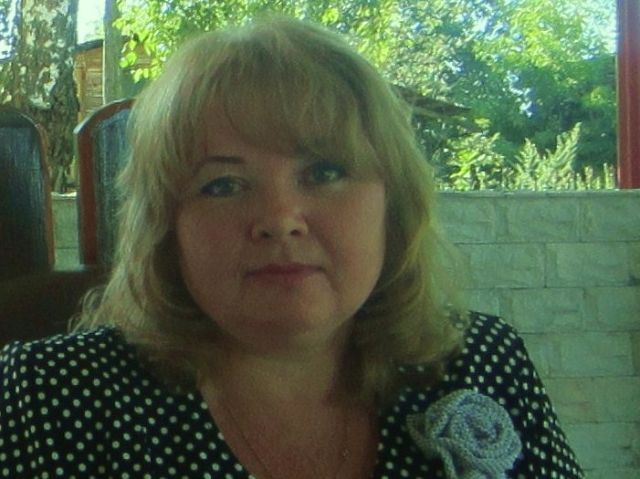 В 2017 году прошла курсы переподготовки по программе «Специальное (дефектологическое) образование по профилю: «учитель-дефектолог, олигофренопедагог». В 2012 году награждена Грамотой Управления образования за добросовестный труд, профессиональное мастерство и творческую инициативу.В 2013 году награждена Грамотой Департамента Ярославской области за большую плодотворную работу, достигнутые успехи в обучении и воспитании детей.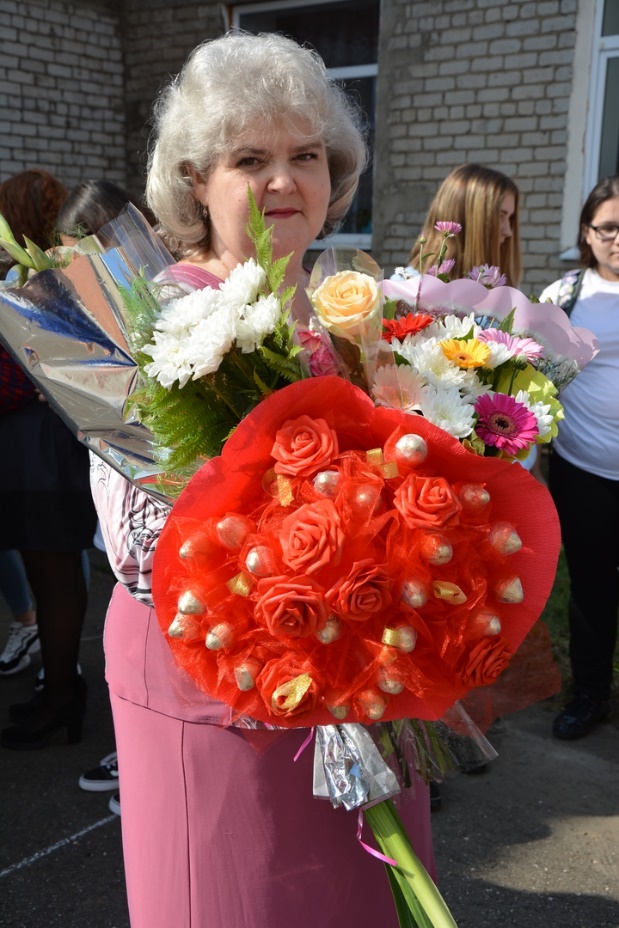 Пименова Любовь Вячеславовна. В 1993 году окончила Переславский кинофотохимический колледж. В 1994 году принята в МОУ ОШ № 3 г. Переславля-Залесского на должность лаборанта компьютерного класса, в 1995 году переведена на должность секретаря руководителя МОУ ОШ № 3. С 2010 года начала свою педагогическую деятельность в должности учителя технологии, музыки и изобразительного искусства.В 2017 году прошла курсы переподготовки по программе «Специальное (дефектологическое) образование по профилю: «учитель-дефектолог, олигофренопедагог». В 2007 году награждена Грамотой Управления образования за трудолюбие, исполнительность, ответственное отношение к работе, высокие нравственные качества.В 2015 году награждена Почетной грамотой Мэра города Переславля-Залесского за высокий профессионализм и творческий поиск, большой потенциал и компетентность, за значительные успехи в воспитании детей школьного возраста и личный вклад в их нравственное развитие, а также многолетний плодотворный труд.Анисимова Светлана Николаевна. В 1996 году окончила Ростовский педагогический колледж. 15 сентября того же года устроилась на работу в начальную школу №5, воспитателем группы продленного дня.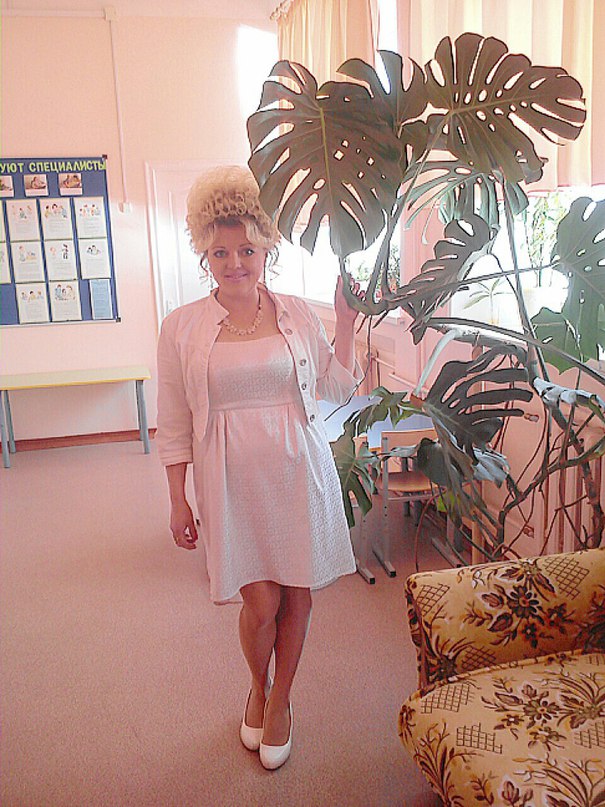 В 1999 году пришла работать в МОУ ОШ№3 педагогом – организатором. В течение 18 лет пробовала себя в разных профессиях: учителя МХК, рисования, музыки. Но остановила свой выбор на профессии, которую получила в колледже – учитель начальных классов.Была участником городского конкурса «Педагог-организатор», где заняла 2 место, участвовала в конкурсе «Учитель года».Награждена почетными грамотами и дипломами за добросовестный труд и ответственное отношение к работе, а также за подготовку лауреатов городского фестиваля «В слове мы сто тысяч Я». Коллектив воспитанников и педагогов государственного учреждения Ярославской области «Переславль - Залесский детский дом» не однократно выражал искреннюю благодарность за помощь, участие в подготовке и проведении съемок сюжетов о детях – воспитанниках детского дома для оформления видеопаспортов, а также доброе сердце и отзывчивость, за тесное сотрудничество в воспитании детей, лишенных родительской заботы.Малышева Лариса Владимировна в 1994 году закончила ЯГПУ им. К.Д.Ушинского, после чего пришла работать в школу № 3 в должности учитель математики и информатики. С 2008 по 2014 годы   - заместитель директора по учебно – воспитательной работе.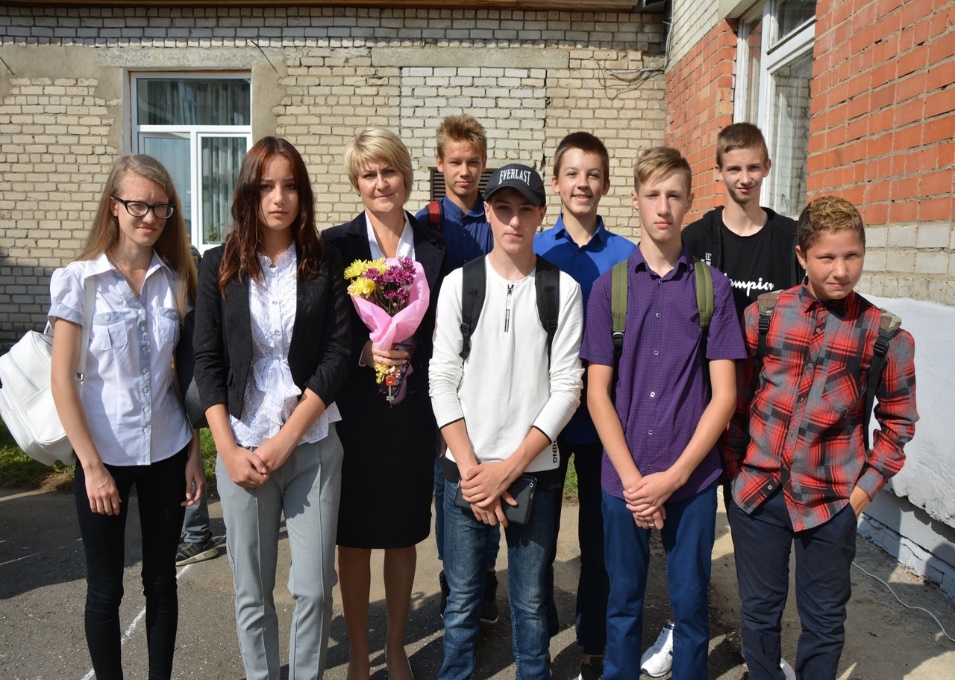 В 2017 году прошла курсы переподготовки по программе «Специальное (дефектологическое) образование по профилю: «учитель-дефектолог, олигофренопедагог».  В 2018 году награждена почетной грамотой Ярославской областной думы за многолетнюю плодотворную работу по обучению, воспитанию подрастающего поколения на территории Ярославской области.В 2013 году награждена почетной грамотой Управления образования за добросовестный труд, высокий уровень профессионального мастерства и с связи с профессиональным праздником Днем Учителя.В 2007 году награждена Почетной грамотой Департамента образования Ярославской области за большую плодотворную работу, достигнутые успехи в обучении и воспитании детей.Улитин Николай Вячеславович. В 1990 году закончил среднее образование в школе № 3. После окончания школы поступил на работу в Дмитриевскую школу Переславского района, в должности учителя физкультурного воспитания. В 1991 году поступил в Ярославский государственный институт им. К. Д. Ушинского, на факультет физического воспитания. С 1 сентября 1993 года работает в МОУ ОШ № 3 в должности учитель физической культуры.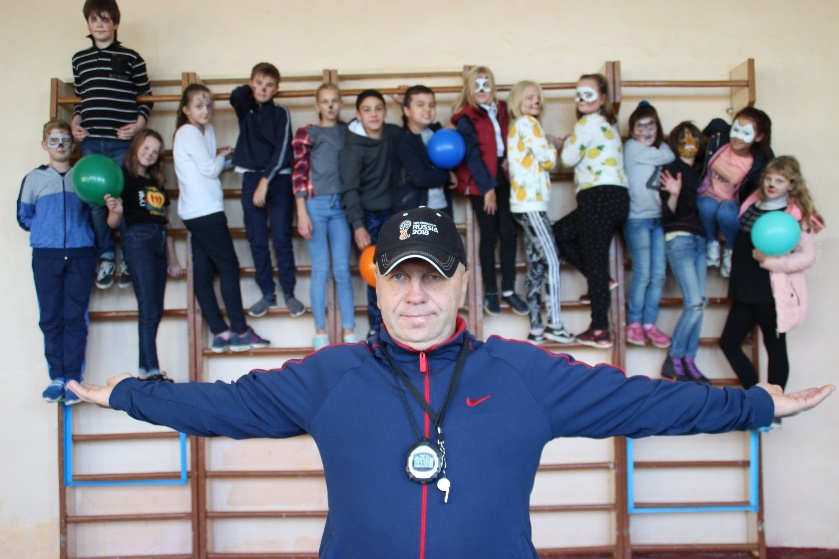 В 2008 году награжден Почетной грамотой управления образования за многолетний труд и достигнутые успехи в обучении и воспитании детей.В 2010 году награжден грамотой за формирование интереса к занятиям физической культурой и туризмом, вклад в физическое развитие обучающихся и участие в городском этапе Всероссийского конкурса «Учитель года России» в 2010 году.В 2017 году награжден Почетной грамотой Департамента образования за большую плодотворную работу, достигнутые успехи в обучении и воспитании детей.Евдокимова Наталья Валентиновна. В 1987 году поступила в Ярославский государственный педагогический институт им. К.Д.Ушинского на специальность химия и биология, который окончила в 1992 году, после чего пришла работу в школу № 3 на должность учитель биологии и географии.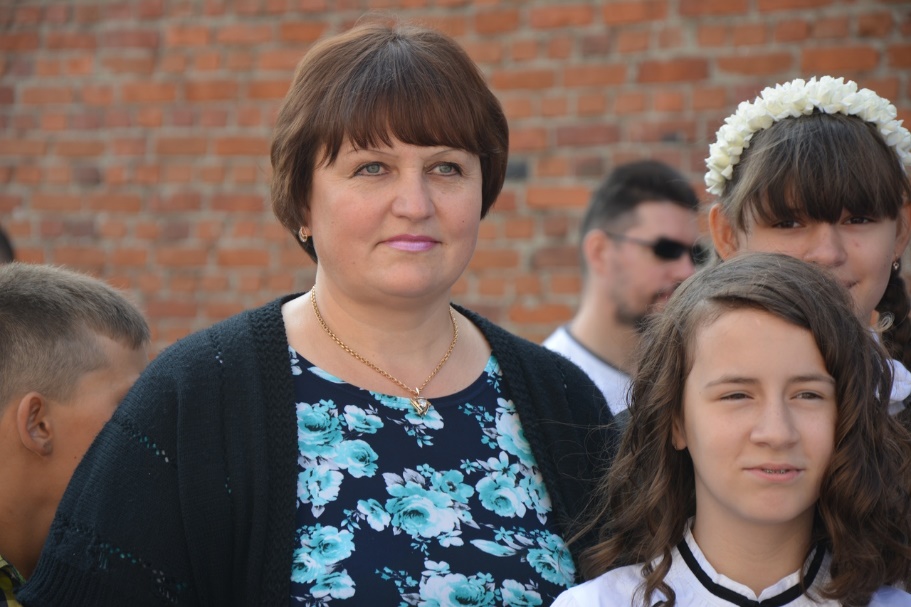 В 2008 году награждена Почетной грамотой мэра.В 2012 году награждена Почетной грамотой Департамента образования Ярославской области за большую плодотворную работу, достигнутые упехи в обучении и воспитании детей.